                                                                                      Руководителям органов                                                                                       управления образованием                                                                                       муниципальных районов                                                                                       и городских округов	Крымский республиканский институт постдипломного педагогического образования информирует о том, что ООО «Академия профессионального развития» 24-27 сентября 2019 года в г. Калининграде проводит Международный семинар-тренинг «Руководитель будущего: компетенции для эффективного управления в условиях современного мира».	По вопросам участия и за дополнительной информацией необходимо обращаться к координатору проекта Ткачевой Александре Николаевне по телефонам +7 (499) 704-47-67, +7 (904) 688-41-54, электронной почте tkacheva@academy-prof.ru. 	Программа Международного семинара-тренинга прилагается.Приложение: на 4 л.Ректор                                                                                                А.Н. РудяковГуцол Василий Викторович+79787610534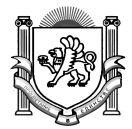 МИНИСТЕРСТВО ОБРАЗОВАНИЯ, НАУКИ И МОЛОДЕЖИ РЕСПУБЛИКИ КРЫМГОСУДАРСТВЕННОЕ БЮДЖЕТНОЕ ОБРАЗОВАТЕЛЬНОЕ УЧРЕЖДЕНИЕ ДОПОЛНИТЕЛЬНОГО ПРОФЕССИОНАЛЬНОГО ОБРАЗОВАНИЯ РЕСПУБЛИКИ КРЫМКРЫМСКИЙ РЕСПУБЛИКАНСКИЙ ИНСТИТУТ ПОСТДИПЛОМНОГО ПЕДАГОГИЧЕСКОГО ОБРАЗОВАНИЯ295001, г. Симферополь, ул. Ленина, 15Тел./факс (0652) 27-45-15, 25-47-31E-mail: info@krippo.edu.uaот 21.08.2019 №717/01-07